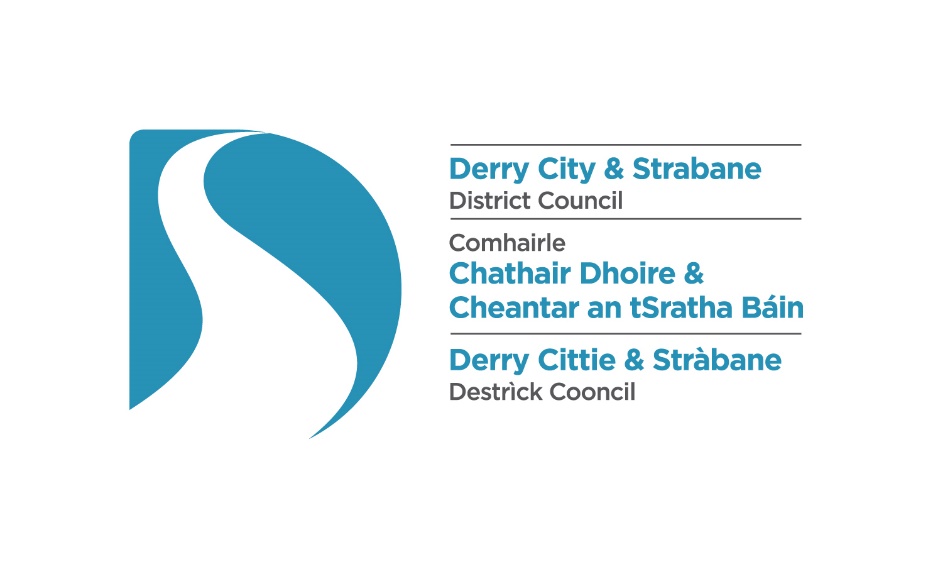 Integrated Impact AssessmentEquality Screening and Rural Needs and Climate Impact Assessment [insert Policy Name]Please remember to send this document to equality@derrystrabane.com once completedPart One: Policy ScopingPart Two: Equality Screening2.1 Available evidence Evidence to help inform the screening process may take many forms.  Public authorities should ensure that their screening decision is informed by relevant data. What evidence/information (both qualitative and quantitative) have you gathered to inform this policy?  Specify details for each of the Section 75 categories. Please add policy relevant information. 2.2 Equality Needs, experiences and prioritiesTaking into account the information referred to above, what are the different needs, experiences and priorities of each of the following categories, in relation to the particular policy/decision?  Specify details for each of the Section 75 categoriesScreening questions 2.4 Equality of Opportunity2.5 Good Relations2.6 Disability DutiesAdditional considerationsMultiple identityGenerally speaking, people can fall into more than one Section 75 category.  Taking this into consideration, are there any potential impacts of the policy/decision on people with multiple identities?  (For example; disabled minority ethnic people; disabled women; young Protestant men; and young lesbians, gay and bisexual people). Provide details of data on the impact of the policy on people with multiple identities. Specify relevant Section 75 categories concerned.2.7 Screening DecisionIf the decision is not to conduct an equality impact assessment, please provide details of the reasons.If the decision is not to conduct an equality impact assessment the public authority should consider if the policy should be mitigated or an alternative policy be introduced.  Please provide detailsIf the decision is to subject the policy to an equality impact assessment, please provide details of the reasons.2.8 MitigationWhen the public authority concludes that the likely impact is ‘minor’ and an equality impact assessment is not to be conducted, the public authority may consider mitigation to lessen the severity of any equality impact, or the introduction of an alternative policy to better promote equality of opportunity or good relations.Can the policy/decision be amended or changed or an alternative policy introduced to better promote equality of opportunity and/or good relations? If so, give the reasons to support your decision, together with the proposed changes/amendments or alternative policy.2.9 Monitoring Arrangements Provide details of the monitoring arrangements that will be in place to ensure that there are no adverse impacts as a result of the implementation of this policy.Part Three: Rural Needs Impact Assessment3.2 Understanding the impact of the Policy, Strategy, Plan or Public Service3.3 Identifying the Social and Economic Needs of Persons in Rural Areas3.4 – Considering the Social and Economic Needs of Persons in Rural Areas3.5 – Influencing the Policy, Strategy, Plan or Public ServicePart Four: Climate Change Screening4.1 What impact will the policy/proposal/plan have on the reduction of greenhouse gas emissions?4.2 Does the policy/proposal/plan consider initiatives to reduce greenhouse gas emissions, e.g. sustainable transport, zero waste circular economy principles, renewable and efficient energy, and green infrastructure?Yes (please explain)						 No								 Not applicable 						4.3 Will the policy/proposal/plan be impacted by the effects of climate change e.g. flooding, sea level rise, heat stress, poor air quality, and habitat and biodiversity loss? Impacted						A mixed impact (Good & Bad) 			Not Impacted 					Not applicable 					Don’t know 					4.4 What impact will the policy/proposal/ plan have on the resilience to the adverse effects of climate change, e.g. flooding, sea level rise, heat stress, poor air quality, and habitat and biodiversity loss?Beneficial impact (Improve resilience)			A mixed impact (Good & Bad)				Negative impact (Harmful / reduce resilience)		No impacts / Not applicable 					Don’t know							        4.5 Does the policy/proposal/ plan consider initiatives to reduce the adverse effects of climate change, e.g. avoid construction in flood risk areas, emergency and resilience planning measures, green infrastructure?  Yes (please explain)						 No 								Not applicable 						4.6 Does the policy/proposal /plan require further detailed assessment e.g. whole life carbon assessment, climate change risk analysis? Yes (please explain) 						No 								Not applicable 						Part Five:  Privacy impact assessment screening questions These questions are intended to help decide whether a PIA is necessary. Answering ‘yes’ to any of these questions is an indication that a PIA would be a useful exercise. Part Six - Approval and authorisationConclusions (Details to be reflected in the relevant committee report.)The has been screened  for equality impact assessment.The development, adoption, implementation or revision of the  or the design or delivery of the Public Service, has  influenced by the rural needs identified in the impact assessment.The   further detailed assessment in terms of climate change and adaptionThe   further assessment in terms of data protection / privacy Note: A copy of this questionnaire, for each policy screened should be ‘signed off’ and approved by a senior manager responsible for the policy, made easily accessible on the public authority’s website as soon as possible following completion and made available on request.Please provide a short title which describes the activity being undertaken by the Public Authority that is subject to Equality Screening under Section 75 Act and Rural Needs Impact Assessment under Section 1(1) of the Rural Needs Act (NI) 2016.    Please tick as appropriate   If Departmental, please specify which department 2b.  Please indicate which category the activity specified in Question 1 above relates to. 	3a.  Please describe the aims of the policy3b.   Are there any associated objectives of the policy?  If so, what are they?Are there any Section75 groups which might be expected to benefit from the intended policy?  If so, explain howWho initiated or wrote the policy? Who is responsible for the implementation of the policy?7.    Are there any factors which could contribute to/detract from the intended aim/outcome of the policy/decision? If yes, are they                                         Financial                          Legislative                          Other, please specify  Who are the internal/external stakeholders (actual or potential) that the policy will impact upon?9.       Is this policy associated with any other Council Policy(s)?Yes                                          No             If yes, please state the related policy(s) below.10. How does the policy contribute towards the achievement of the Council’s strategic objectives? 11.     How does the Council interface with other bodies in relation to the implementation of this policy?Section 75 category Details of evidence/informationReligious belief According to data from the Census 2021 the breakdown detailing the religious belief profile of residents as a proportion of the whole population in the Derry City and Strabane District Council, compared to Northern Ireland is as follows:Political opinion The political makeup of the Council’s elected members is as follows:Racial group According to the Census 2021 statistics the breakdown detailing the ethnic profile of the residents of the Council area is as follows: Age According to Census 2021 data the age profile of the Derry and Strabane LGD area  is as follows: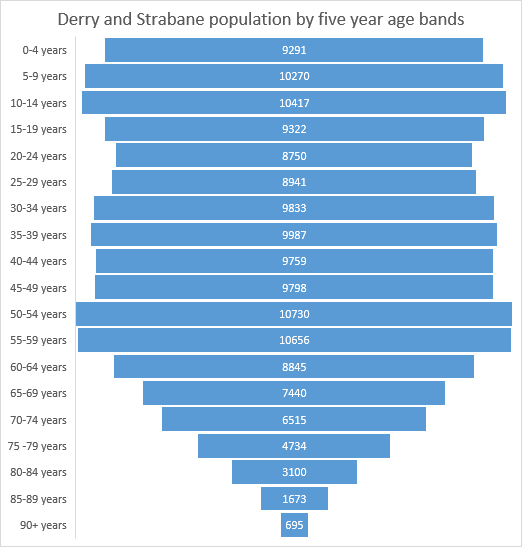 In the Multiple Deprivation Measure Report 2017 it shows that almost 16% of the population in the Council area have an equivalised income of 60% below than the NI median – of these households there are 21% in which there are children aged 15 and under living and 5.4% households where there are people aged 65 years and older living.Marital status The table below illustrates the marital status profile of the Derry and Strabane LGD:Sexual orientationAnalysis of the Census 2021 indicates that, of those aged 16 years and over 2.1% identified as lesbian, gay, bisexual or other.  A further 7.6% did not state their sexual orientation.  90.3% said they were straight or heterosexual.  The Rainbow Project have provided a number of qualitative contextual reasons why they believe studies, especially the census, aren’t fully reflective of actual figures.  These include:Bisexual people, who are believed to be the largest part of the LGBTQIA+ community, are more likely to report as heterosexual, particularly those in opposite sex relationships, due to societal bi-erasure and biphobia.Bisexual people are also more likely to end up in an opposite sex relationship in general due to societal homophobia, making their chances of the above even higher.In more rural locations, and over the past 10+ years in particular with housing issues, more and more young adults are living with family for longer or moving back in. They may not be out to family, or may be out but just not accepted, therefore filling out the same form together forces them to closet themselves and record as heterosexual.Covid-19 had a major impact on the LGBTQIA+ community, safety and isolation issues became much more significantly higher, and with many people being forced to move back in with family people who may have been out among their independent life, just not with family, where forced back into the closet. Older adults who are LGBTQIA+ are much less likely to correctly report on forms as past societal expectations forced many to marry into a heterosexual relationship.Safety is a big factor, people are terrified how data is used and LGBTQIA+ people are more likely to lie on forms for self-preservation, older adults in particular.Housing concerns become a big factor in this.  Although it is illegal for a landlord to evict a tenant on the grounds of them being LGB, even those out, may “act straight” around landlords, employers and other officials including census and other demographics forms.Fear of hate crime towards LGBTQIA+ people drives some to mis-report for self-preservation.Trust – there can be a lack of trust among LGBTQIA+ people on how census data is used.Men and women generallyDisabilityAccording to statistics for Census day 2021 the health profile of the Council area was as follows:DependantAccording to statistics for Census day 2021 the caring profile for the Council area was as follows:Results for Census 2021 in Northern Ireland show that 52 children aged 5 years provide 1 or more hours of unpaid care per week.  The proportion of carers in Northern Ireland is similar to the proportion of carers in Derry and Strabane.  Carers are counted from age 5+.  Results for Census 2021 in Northern Ireland show that 52 children aged 5 years provide 1 or more hours of unpaid care per week.  Section 75 category Details of needs/experiences/prioritiesReligious belief Political opinion Racial group Age Marital status Sexual orientationMen and women generallyDisabilityDependantsWhat is the likely impact on equality of opportunity for those affected by this policy, for each of the Section 75 equality categories? Minor/major/none?What is the likely impact on equality of opportunity for those affected by this policy, for each of the Section 75 equality categories? Minor/major/none?What is the likely impact on equality of opportunity for those affected by this policy, for each of the Section 75 equality categories? Minor/major/none?Section 75 categoryDetails of policy impactLevel of impact?    minor/major/noneReligious beliefPolitical opinion Racial group AgeMarital status Sexual orientationMen & women generally DisabilityDependants Are there opportunities to better promote equality of opportunity for people within the Section 75 equalities categories?Are there opportunities to better promote equality of opportunity for people within the Section 75 equalities categories?Are there opportunities to better promote equality of opportunity for people within the Section 75 equalities categories?Section 75 category If Yes, provide details  If No, provide reasonsReligious beliefPolitical opinion Racial group AgeMarital statusSexual orientationMen & women generally DisabilityDependantsAre there opportunities to better promote good relations between Section 75 equality categories through tackling prejudice and/or promoting understanding?                                                     Yes                                      NoIf Yes, the policy will be considered by a Designated Working Group Are there opportunities to better promote good relations between Section 75 equality categories through tackling prejudice and/or promoting understanding?                                                     Yes                                      NoIf Yes, the policy will be considered by a Designated Working Group Section 75 category Religious beliefPolitical opinion Racial group 4.  Is there evidence to suggest that this policy would promote positive attitudes towards people with a disability?                                               Yes                             No   If Yes, provide details of opportunities identified (including details of consultation with relevant stakeholders5.  Is there evidence to suggest that this policy would encourage the participation of people with a disability in public life?                                                 Yes                                 No   If Yes, provide details  of opportunities identified (including details of consultation with relevant stakeholders 3.1 Which definition of ‘rural’ is the Public Authority using in respect of the Policy, Strategy, Plan or Public Service?Details of alternative definition of ‘rural’ used Rationale for using alternative definition of ‘rural’3.2a Is the policy, strategy, plan or public service intended to impact upon people in rural areas?                            Yes                                                        No                                                                                 If the response is No go to Section 3.2e3.2b.   Please explain how the Policy, Strategy, Plan or Public Service is intended to impact on people in rural areas3.2c.    If the Policy, Strategy, Plan or Public Service is intended to impact on people in rural areas differently from people in urban areas, please explain how it will impact people in rural areas differently3.2d. Please indicate which of the following rural policy areas the Policy, Strategy, Plan or Public Service is intended to impact on(If the response to Section 3.2a was yes go to 3.3a)3.2e Please explain why the Policy, Strategy, Plan or Public Service is not intended to impact on people in rural areas3.3a Has the Public Authority taken steps to identify the social and economic needs of people in rural areas that are relevant to the Policy, Strategy, Plan or Public Service?Yes                No       If the response is No Go to Section 3.3e3.3b. Please indicate which of the following methods or information sources we used by the Public Authority to identify the social and economic needs of people in rural areas3.3c Please provide details of the methods and information sources used to identify the social and economic needs of people in rural areas including relevant dates, names of organisations, titles of publications, website references, details of surveys or consultations undertaken etc.  3.3d. Please provide details of the social and economic needs of people in rural areas which have been identified by the Public Authority?(If the response to Section 3.3a was Yes go to Section 3. 4a)3.3e. Please explain why no steps were taken by the Public Authority to identify the social and economic needs of people in rural areas??3.4a. Please provide details of the issues considered in relation to the social and economic needs of people in rural areas identified by the Public Authority. 3.5a. Has the development, adoption, implementation or revision of the Policy, Strategy or Plan, or the design or delivery of the Public Service, been influenced by the rural needs identified?                             Yes                                              No                                                                               If the response is No go to Section 3.5c3.5b. Please explain how the development, adoption, implementation or revision of the Policy, Strategy or Plan, or the design or delivery of the Public Service, has been influenced by the rural needs identified3.5c. Please explain why the development, adoption, implementation or revision of the Policy, Strategy or Plan, or the design or the delivery of the Public Service, has not been influenced by the rural needs identifiedBeneficial impact (Reduce emissions)A mixed impact (Good & Bad)Negative impact (Harmful / increase emissions)No impacts / Not applicableDon’t knowWill the project involve the collection of new information about individuals? Will the project compel individuals to provide information about themselves? Will information about individuals be disclosed to organisations or people who have not previously had routine access to the information? Are you using information about individuals for a purpose it is not currently used for, or in a way it is not currently used?       Does the project involve you using new technology which might be perceived as being privacy intrusive? For example, the use of biometrics or facial recognition.                                           Will the project result in you making decisions or taking action against individuals in ways which can have a significant impact on them?Is the information about individuals of a kind particularly likely to raise privacy concerns or expectations? For example, health records, criminal records or other information that people would consider to be particularly privateWill the project require you to contact individuals in ways which they may find intrusive?                                                           Screening / impact assessment completed by:      Position/Job Title      DateApproved by: